Задание 5. Кружок « Читалочка »Задание на 15 и 17, 18  апреляТема: « Гласный звук [йо] и  буква Ё»Уважаемые родители! Предлагаю выполнить следующие задания для формирования и совершенствования  навыка чтения:Букварь  Н.С. Жуковой, стр. 74Обратите внимание на квадрат, расположенный в левом верхнем углу страницы.  На нём изображена буква Ё. Почему буква Ё  «живёт» в букваре в квадратике с розовым фоном?  Это лишь потому, что   буква Ё   «умеет петь», мы её поём голосом, а значит  она гласная, это и подразумевает розовый фон буквы.  Все гласные (поющие) звуки, которые мы записываем специальными знаками -  буквами, обозначаются красным цветом.Следует произнести протяжно звук [ё] вместе с ребёнком.Прочитайте слова, в верхней части страницы, выделенные жирным шрифтом.Прочитайте текст о еже. Попросите ребёнка пересказать.Прочитайте рассказ « Дети и ёж». Ответьте на вопросы. Букварю Н.С. Жуковой, стр. 75 Буква Ё с секретом, так же  как буквы Ю и Я.  Она умеет смягчать  согласные звуки, стоящие перед ней. Прочитайте слоги с гласными буквами: О и Ё. Сравните их.Примечание. Умение свободно противопоставлять слоги с твёрдыми и мягкими согласными избавит ребёнка в школьном возрасте от многих ошибок на письме.В каком случае слог произносится мягче?Прочитайте рассказ «Весёлый Лёва».Букварь Н.С. Жуковой с.76 Прочитайте слова в верхней части страницы; рассказ «Сёма и Лёва». Ответьте на вопросы к тексту.Выполните задание письменно.* Посчитай  буквы в слове. Нарисуй точки и напиши цифру, соответствующую количеству букв в слове. * Обведи  по контуру, а затем продолжи строчку слогов СА, СО, СИ, СУ, СЫ.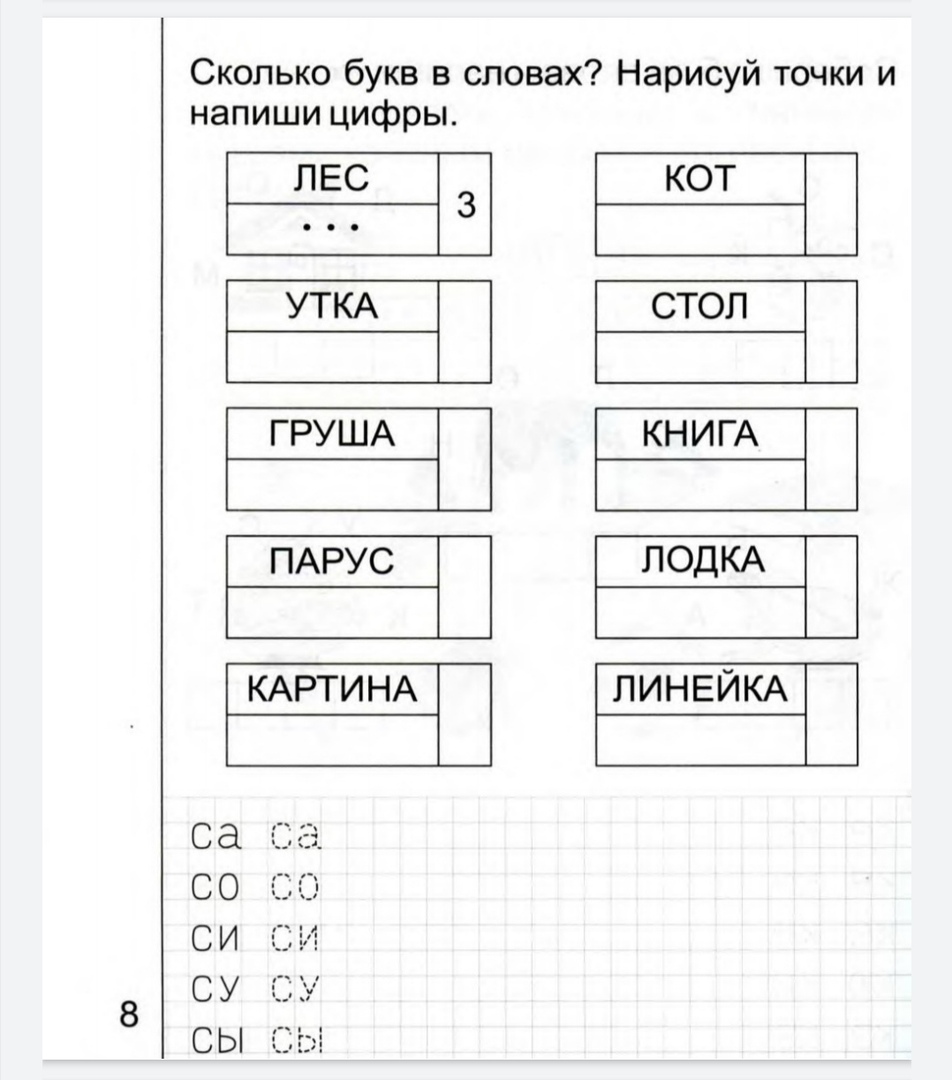 Также рекомендую прочитать следующую литературу:К.Д. Ушинский «Четыре желания»Н.Н. Носов «Живая шляпа»А.Л. Барто «Верёвочка»К.И. Чуковский  «Чудо-дерево», «Краденое солнце»Б.В. Заходер «Собачкины огорчения»В.В. Бианки «Первая охота», «Лесные домишки».